     přihláška ke stravování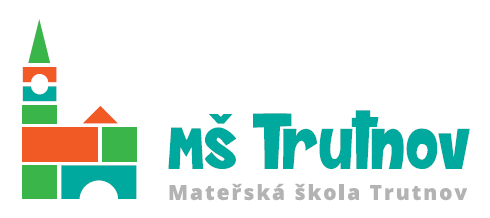 identifikace školní jídelnyNázev: ŠJ MŠ Horská      Telefon: 499 733 281      E-mail: i.schoppova @mstrutnov.cz,      www.mstrutnov.czIDENTIFIKACE STRÁVNÍKAPříjmení a jméno: _______________________________________________________________________________________Datum narození: ________________________________________________________________________________________Adresa bydliště: ________________________________________________________________________________________Zdravotní a stravovací omezení:	ANO   X   NE *)  alergie ______________________________________   dieta _____________________________________________IDENTIFIKACE zákonného zástupcePříjmení a jméno zákonného zástupce: _____________________________________________________________________Bydliště zákonného zástupce: ____________________________________________________________________________Telefon: ______________________________________________________________________________________________pokyny pro provádění úhrad za stravnéBEZHOTOVOSTNÍ PLATBA Z BANKOVNÍHO ÚČTU S POVOLENÍM K INKASUČíslo bankovního účtu / kód banky:     Bankovní instituce:   Variabilní symbol  ____________________________________________________________HOTOVOSTNÍ PLATBA V KANCELÁŘI ŠKOLNÍ JÍDELNY  Kde: V kanceláři školní jídelnyKdy: Nejpozději do patnáctého (15) dne v měsíci, za který se stravné hradíPotvrzuji správnost všech uvedených údajů a beru na vědomí, že jsem povinen školní jídelně nahlásit bez odkladu jakékoliv změny týkající se uvedených osobních údajů.Zavazuji se dodržovat řád školní jídelny zveřejněný na webových stránkách školní jídelny a v objektu školní jídelny.Osobní údaje uvedené na této přihlášce zpracovává školní jídelna na základě §28 zákona č. 561/2004 Sb., Školský zákonV případě zdravotního omezení se zavazuji nejpozději v den předcházející dni nástupu k prvnímu stravování doložit lékařské potvrzení o zdravotním omezení dítěte.V Trutnově dne____________________________________hůlkovým písmem jméno a příjmení + podpis*) Zakroužkujte správnou odpověď